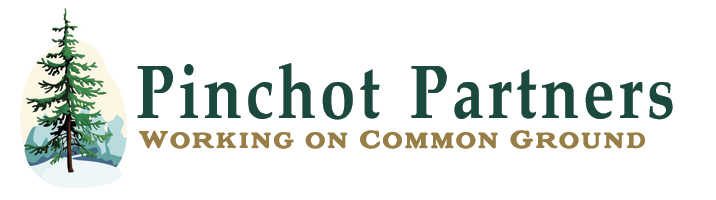 Pinchot Partners Monthly Meeting6/17/20209:00-11:30 PM Location: Via Conference Call/ZoomIn attendance via phone: Janene Ritchie, Taylor Aalvik, Nikia Hernandez, Tiffini Alexander, Fred Norman, David Owen, Gina Owen, Elizabeth Robinson, Amy Boyd, Lucy Brookham, John O’Brien and Pete Krabbe. Anjolene Price, Sean Tran and Amy Ramsey The meeting was called to order at 9:11 AM on 6/17/2020 by Taylor AalvikMOTION: Fred Norman moved to adopt the agenda presented for todays meeting seconded by David Owen-MOTION CARRIEDMOTION: David Owen moved to approve the meeting minutes of 5/20/2020 seconded by Pete Krabbe-MOTION CARRIEDTreasurers Report/David Owen: The current balance in the checking account is $20,261.61. We have paid $60.00 to the Secretary of State as well as the Janene Ritchie’s salary.  We expect to have the Pinchot Partners Credit Card by next months meeting.  MOTION: Fred Norman moved to approve the treasurers report seconded by Pete Krabbe-MOTION CARRIEDProgramming Meeting: Congratulations to Nikia Hernandez on his new position as the Cowlitz Valley Ranger. The Pinchot Partners was part of the drive behind applying for this position. Erik Veatch has arrived. Gina Owens (FS Supervisor), is moving off to region 9 as the regional supervisor. A new Wildlife Technician has been hired as well as a few additional new hires The amount of restoration work going on is tremendous such as the Cispus Yellow Jacket Phase 1 and 2 work that is being implemented by the Cowlitz Tribe and the Forest Service will be overseeing this work. Covid Updates The Forest service is trying to keep their websites up to date. They are at a bit of reduced compacity. Some camping is first come first serve, The Forest service started getting their PPE in and can finally increase their compacity. David Owen asks about dispersed camping and states that their has been more trash than normal. The nice weather may start pushing more people out. Position Statement Committee:  The Pinchot Partners recently restarted the Position statement committee. The draft has been attached for todays meeting materials. Matt Comisky, Lucy Brookham, Sharon Hannah, John Squires, Pete Krabbe and David Owen are all part of the group. The document is based upon the Forest services definition of roads, This is a draft – Does the board agree with the general draft? This will be a first glance. All comments will be emailed to Janene. Taylor Aalvik & Nikia Hernandez will be exiting todays meeting early due to scheduling conflicts.  Grants/Reporting Status: Janene is working on the billing for two DNR grants that will be submitted at the end of June. Janene will be working with Gala Miller on the Title 2 funding – hoping to have an agreement by mid July.  At the last meeting we discussed small business loans. The Pinchot Partners do not qualify for any of them unfortunately.  There is a Mosaic Grant Opportunity which is funding that is available for hardware, software and training related to working remotely. The Pinchot Partners will be seeking feedback from all to clarify what the proposal should state for wants and needs. We are in need of a Pinchot Partners laptop. This would be for access to wifi, a zoom account etc. This would also be an opportunity to get laptops for board members that do not have them.  The Pinchot Partners can put the zoom account on dnr grant per Amy Ramsey. If you ask for some tablets that could be used  for field monitoring and data could go to a database. Coordinator Updates:  The Washington Forest Collaborative Network has started a monthly call for the collaboratives. The first call took place last week and was a good opportunity to hear what others are doing. This is an exciting opportunity. Janene sat in on call with the Discovery team and Pac MTN. White Pass has chosen not to run the Discovery team during the summer due to the liability. They will be looking for creative ways to do internships. This allows for more time and a solid devotion for next year. Janene is putting together a standard set of processes for approvals. Forest Service Updates/Elizabeth Robinson: Elizabeth commends Janene on her ability to run meetings on a virtual platform. Krause Ridge-The Forest service is essentially in the same place. The Forest service is still working with USFWS to complete our consultation. Elizabeth should have an idea next month on when we will receive our biological opinion.  The Nash timber sale has been sold. We will be doing another sale on Iron Crystal with the state and good neighbor authority. We only have a couple more sales to offer out of Iron Crystal. Fred Norman asks what the volume for this year will be, Elizabeth will find this out. Yellow Jacket- YJ is the next planning area that the Forest Service is actively working on.  Season employees gave been hired to collect some of the data. At the meeting we discussed project design criteria. It is premature as we do not have the proposed action at this time. The Forest service is  taking the design criteria in the Kraus ridge and continuing to refine as we go throughout the process. We spent some time discussing some restoration areas as well as potential recreation areas. Our next Yellow Jacket IDT meeting is scheduled for  Tuesday July 14th – This is an invite for the field meeting. This information will be forwarded to the Pinchot Partners once it is available.  We may be at the point where we can discuss field visits for August /September (Tentatively). Sales- The Lynx stewardship sale will be the last going out on the Silver EA (Elizabeth can provide more detail). Roundtable Updates: We are on target in submitting our taxes this year thanks to Janene this is possible.The meeting was adjourned at 10:32 AM Minutes taken by Tiffini Alexander and condensed by Pinchot Partners Secretary Fred Norman. 